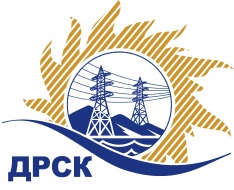 Акционерное Общество«Дальневосточная распределительная сетевая  компания»Протокол № 333/МТПиР-ВПЗаседания закупочной комиссии по выбору победителя по открытому  запросу цен на право заключения договора: «АТС»  закупка 1065 раздел 2.2.2 ГКПЗ 2017 г.СПОСОБ И ПРЕДМЕТ ЗАКУПКИ: Открытый запрос цен «АТС»,  закупка 1065Планируемая стоимость лота в ГКПЗ АО «ДРСК» составляет: 1 440 000,00 руб. без учета НДС.ПРИСУТСТВОВАЛИ: члены постоянно действующей Закупочной комиссии АО «ДРСК»  2-го уровня.ВОПРОСЫ, ВЫНОСИМЫЕ НА РАССМОТРЕНИЕ ЗАКУПОЧНОЙ КОМИССИИ: О  рассмотрении результатов оценки заявок Участников.2.   О признании заявок соответствующими  условиям Документации о закупке4.   Об итоговой ранжировке заявокО выборе победителя открытого запроса цен.РЕШИЛИ:ВОПРОС 1 «О рассмотрении результатов оценки заявок Участников»Принять цены, полученные на процедуре вскрытия конвертов с заявками участников.ВОПРОС 2   «О признании заявок соответствующими  условиям Документации о закупке»        Признать заявки ООО ПСК "РАТЕЛ ИНЖИНИРИНГ" , ООО "СПЕЦСТРОЙ-СВЯЗЬ", ООО НПФ "ЛИТЕХ"  удовлетворяющими по существу условиям Документации о закупке и принять их к дальнейшему рассмотрению.ВОПРОС 3 «Об итоговой ранжировке заявок».       Утвердить итоговую ранжировку заявок:ВОПРОС  5 «О выборе победителя открытого запроса цен»        Признать победителем открытого запроса цен  «АТС» участника, занявшего первое место в итоговой ранжировке по степени предпочтительности для заказчика ООО ПСК "РАТЕЛ ИНЖИНИРИНГ" (107023, Россия, г. Москва, ул. Семёновская М., д. 3А, стр. 2, комн. 5) на условиях:  Цена: 1 551 700,00 руб. (цена без НДС:  1 315 000,00 руб.).  Срок завершения поставки: до 31.05.2017г.   Условия оплаты:  в течение  30  календарных дней с даты подписания акта сдачи- приемки Товара, товарной накладной (ТОРГ-12). Гарантийный срок: 18 месяцев  с момента поставки продукции. Исп. Терёшкина Г.М.397-260Благовещенск ЕИС № 31704829391«07 »  апреля 2017№Наименование участника и его адресСтрана происхожденияПредмет заявки на участие в запросе цен1ООО ПСК "РАТЕЛ ИНЖИНИРИНГ" (107023, Россия, г. Москва, ул. Семёновская М., д. 3А, стр. 2, комн. 5)РФЦена: 1 551 700,00 руб. (цена без НДС: 1 315 000,00 руб.)2ООО "СПЕЦСТРОЙ-СВЯЗЬ" (347913, Россия, Ростовская обл., г. Таганрог, ул. Большая Бульварная, д. 13, кв. 26)РФЦена: 1 553 259,96 руб. (цена без НДС: 1 316 322,00 руб.)3ООО НПФ "ЛИТЕХ" (119435, Россия, г. Москва, ул. Пироговская М, д. 1, стр. 3)РФЦена: 1 693 123,00 руб. (цена без НДС: 1 434 850,00 руб.)Место в итоговой ранжировкеНаименование участника и его адресСтрана происхожденияЦена заявки на участие в закупке, руб. без учета НДС1 местоООО ПСК «РАТЕЛ ИНЖИНИРИНГ» (107023, Россия, г. Москва, ул. Семёновская М., д. 3А, стр. 2, комн. 5)РФ1 315 000,002 местоООО "СПЕЦСТРОЙ-СВЯЗЬ" (347913, Россия, Ростовская обл., г. Таганрог, ул. Большая Бульварная, д. 13, кв. 26)РФ1 316 322,00 3 местоООО НПФ "ЛИТЕХ" (119435, Россия, г. Москва, ул. Пироговская М, д. 1, стр. 3)РФ1 434 850,00 Ответственный секретарь Закупочной комиссии: Елисеева М.Г. _____________________________